2022届经济学双学位/辅修（总体）毕业生去向统计结果一、总体情况2022年国家发展研究院经济学双学位/辅修（总体）项目有405名毕业生。截止2022年10月17日，所有毕业生均已填写毕业去向。校内学生共268人，校外学生共137人。 总体毕业去向情况如下图1所示。其中，继续学习共353人，工作共25人，待定共27人。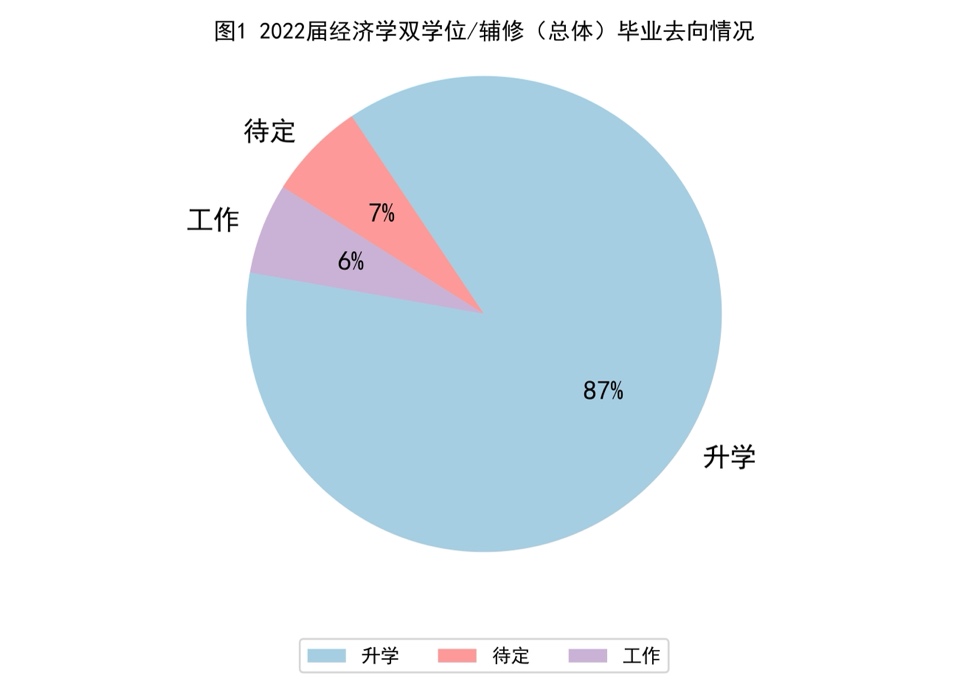 二、升学情况2.1 继续学习专业统计 在继续学习的353名学生中，有167人升学至经管类专业，186人升学至非经管类专业。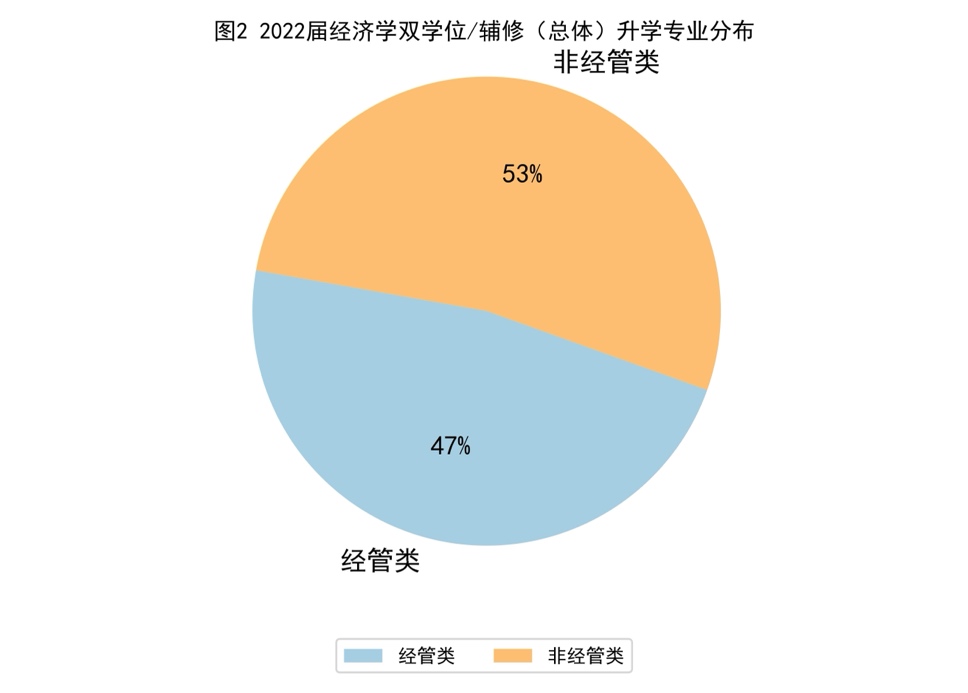 在167名升学至经管类专业的同学中，原专业为经管类专业有48人，由非经管专业转入经管类专业的有119人。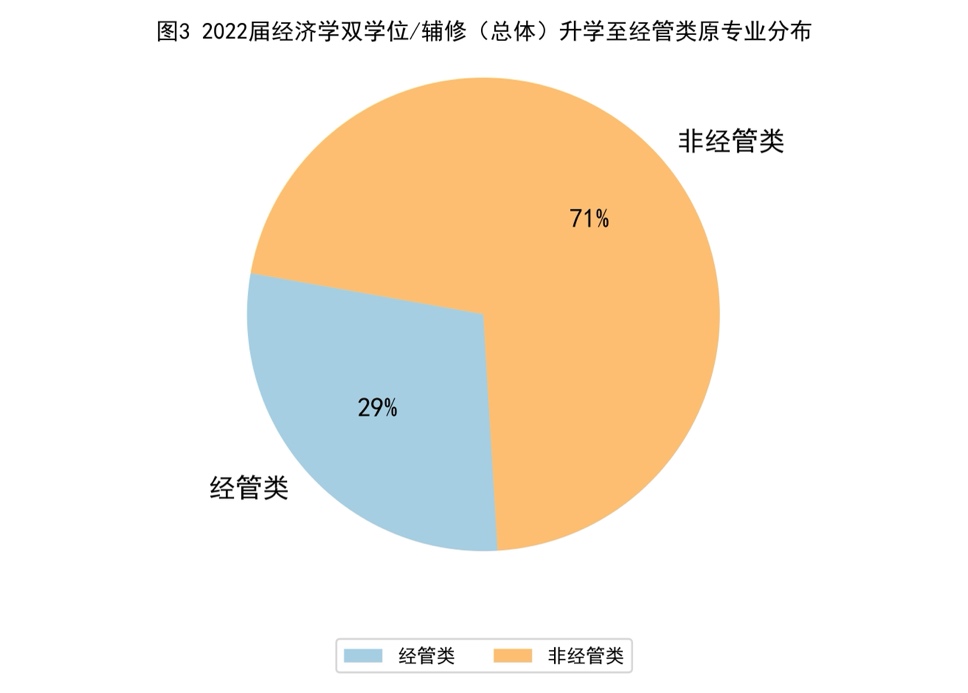 2.2.1国内升学情况统计 在继续学习的353名学生中，有281人升入国内大学，其中有128人升学至经管类专业，153人升学至非经管类专业。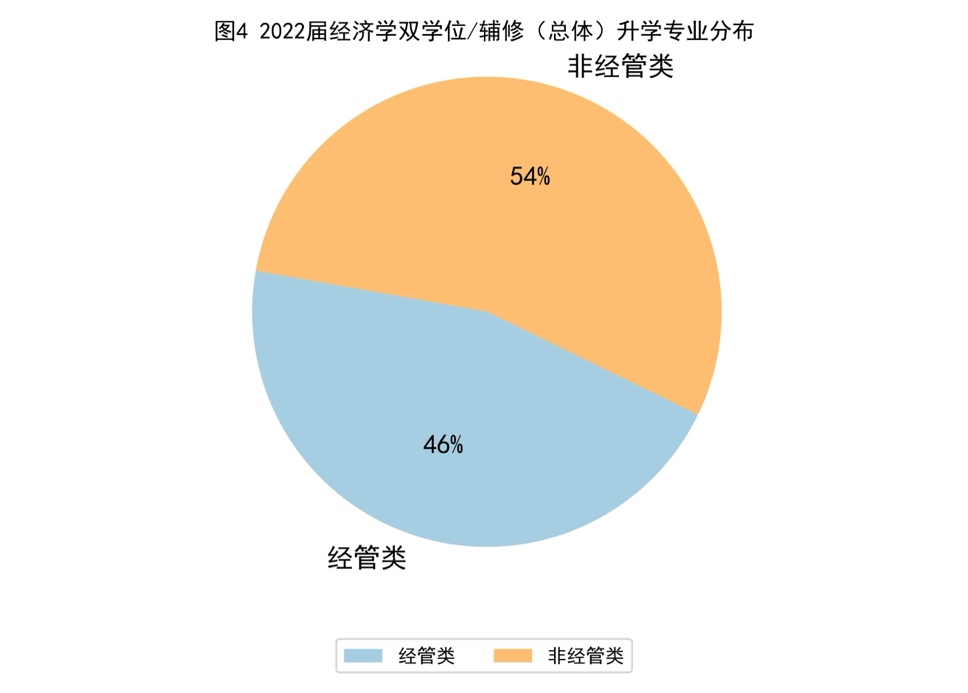 在128名就读经管类专业的同学中，原专业为经管类专业有36人，由非经管专业转入经管类专业的有92人。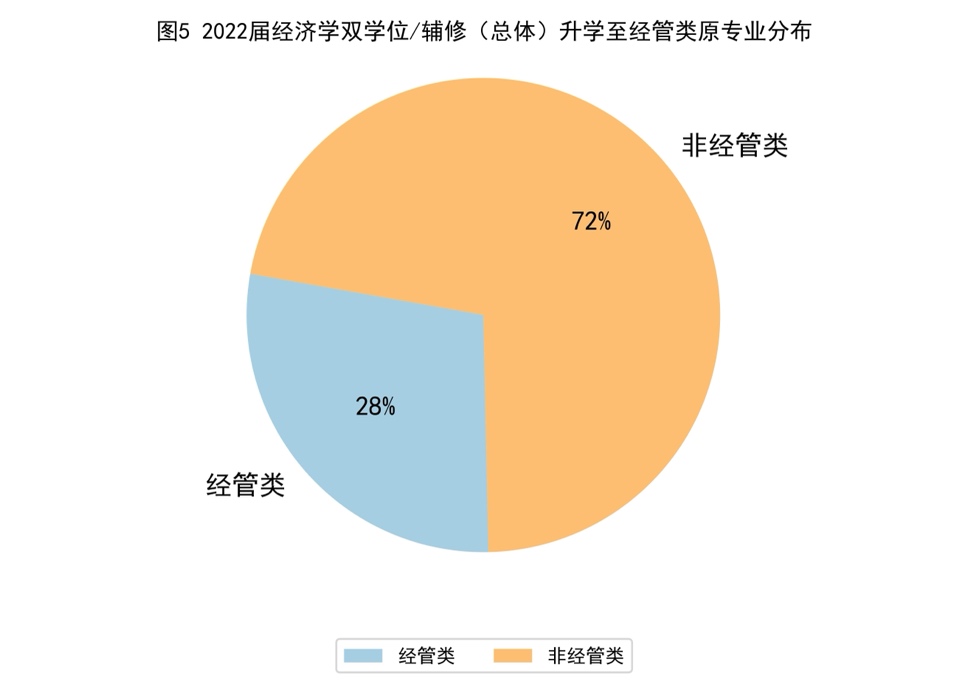 2.2.2国外升学情况统计 在继续学习的353名学生中，有72人升入国外大学，其中，有39人升学至经管类专业，33人升学至非经管类专业。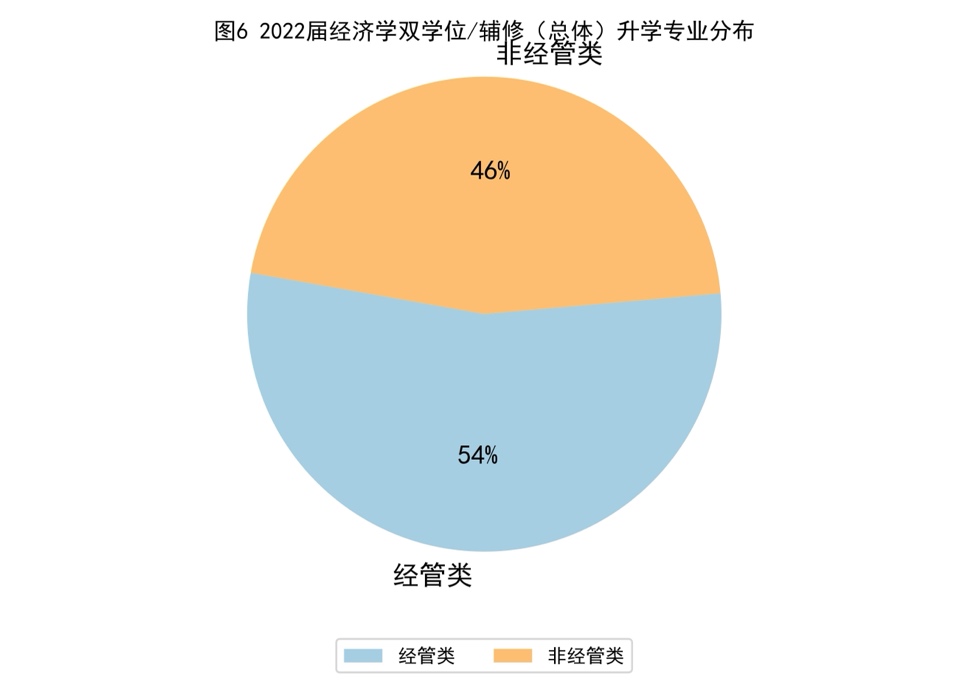 在39名就读经管类专业的同学中，原专业为经管类专业的有12人，由非经管专业转入经管类专业的有27人。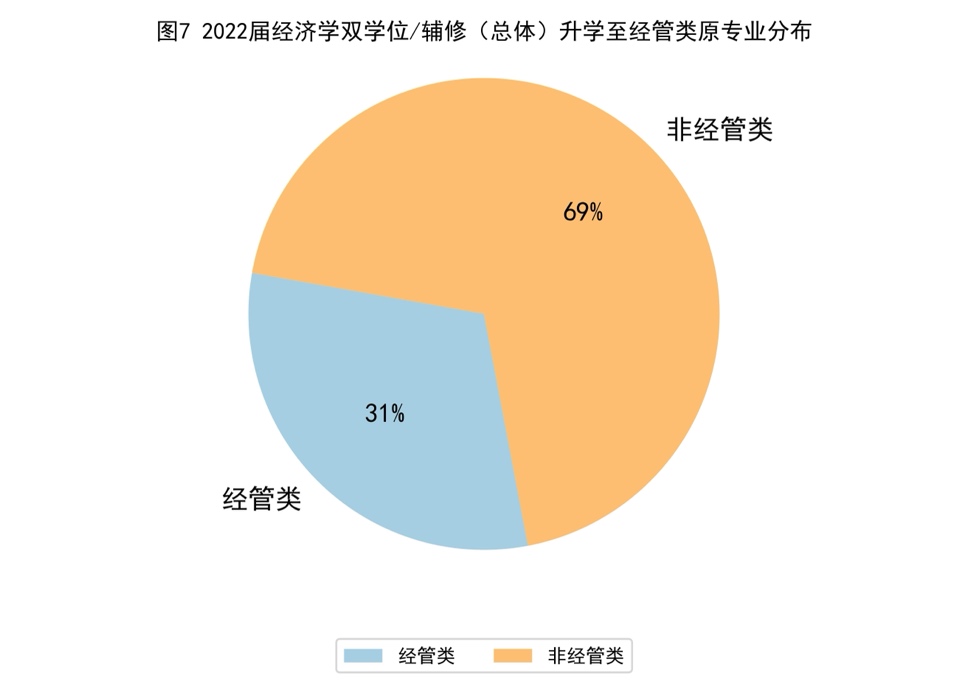 2.3 升学所在国家统计在继续升学的353名同学中，仍在中国继续深造的学生有281人，去往美国50人，英国9人，新加坡6人，加拿大2人，荷兰2人，法国2人，澳大利亚1人。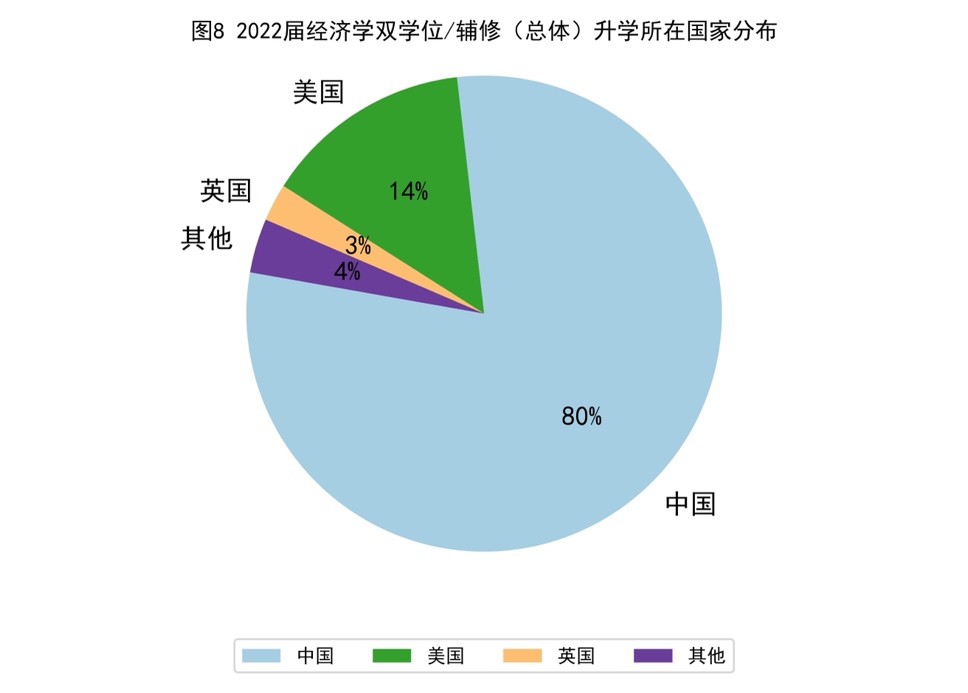 2.4 升学学校情况统计2.4.1 国内升学情况统计在继续留在国内升学的281名同学生中，留在本校继续升学的学生共160名，跨学校升学的学生共121名。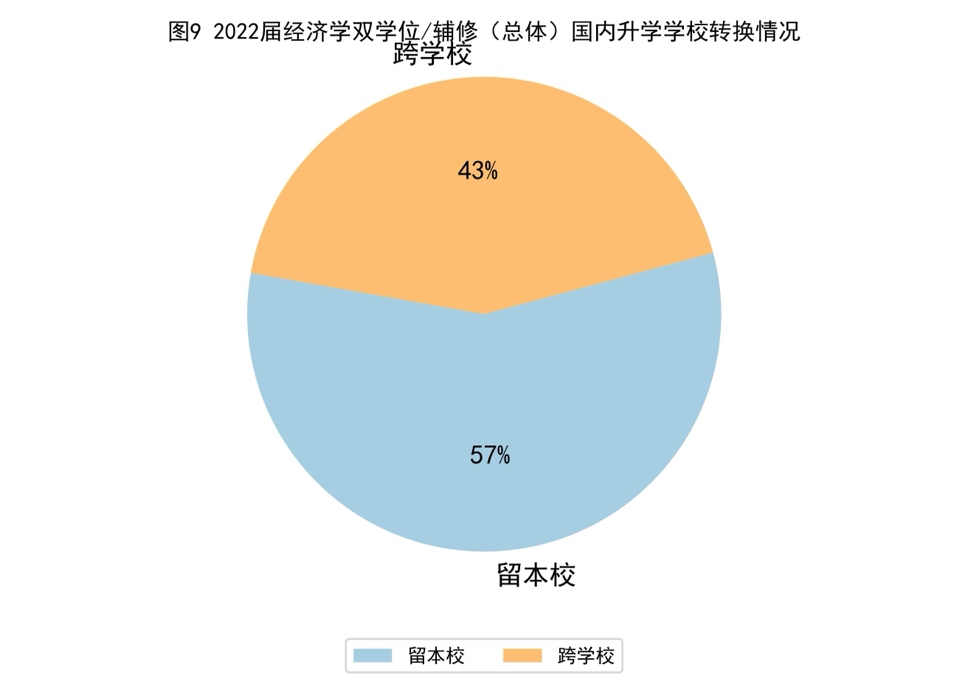 升入北京大学（包括留校和跨校升学）共158人。其中，共有2名同学进入国家发展研究院继续学习，15人升入汇丰商学院，8人升入光华管理学院，4人升入经济学院，其他院系129人。升入清华大学（包括留校和跨校升学）共26人。其中，升入清华经管学院共10人，升入五道口金融学院共4人，其他院系12人。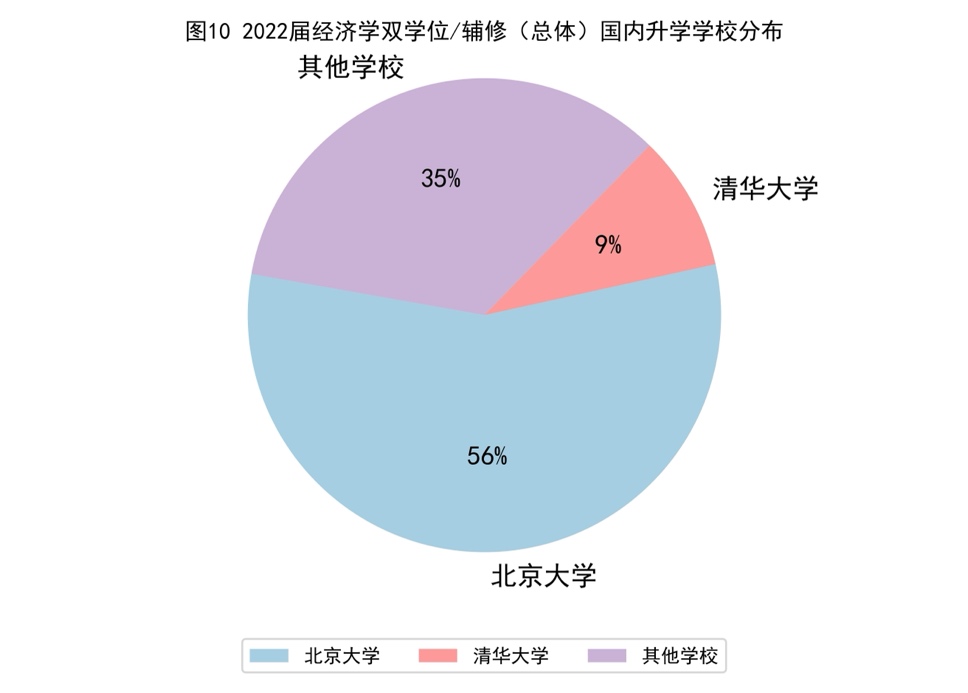 2.4.2 国外升学情况统计2.4.2.1 美国升学情况前往美国继续升学的50名毕业生的升学所在学校如下表所示，根据《2023年USNEWS美国大学综合排名》，2022届经济学双学位/辅修（总体）升入美国排名前20的大学的人数（共27人）占总人数的54%。表1 2022年经济学双学位/辅修（总体）毕业生（校外）美国升学情况2.4.2.2 英国升学情况统计共9名毕业生去英国继续学习，具体情况如下表所示。表2 2022年经济学双学位/辅修（总体）英国升学情况三、工作情况统计3.1工作行业统计在405名填写毕业去向的毕业生中，共有25名同学选择工作。其中，有14名同学从事与经济、金融及管理有关的行业，有11名同学从事其他行业。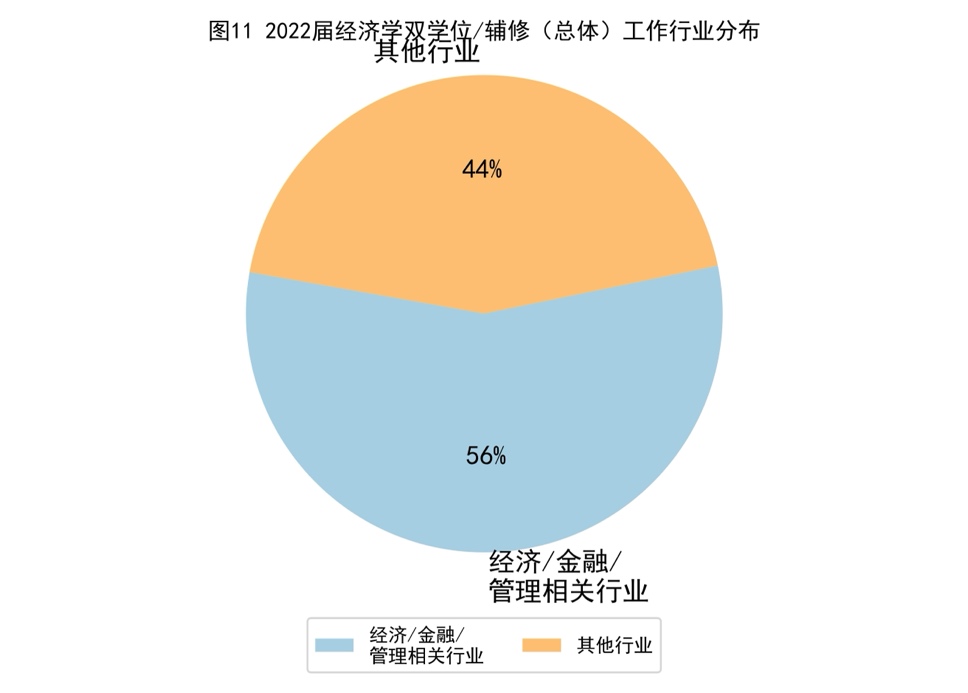 选择工作的25名毕业生中，14名就业与经济、金融及管理有关，他们的工作单位情况如下表所示。表3 2022届经济学双学位/辅修（总体）工作单位（经济/金融/管理行业）3.2工作反映情况统计在选择工作的25名同学中，有8名同学认为修读经济学双学位对于本次就业帮助很大，有17名同学认为修读经济学双学位对本次就业有帮助。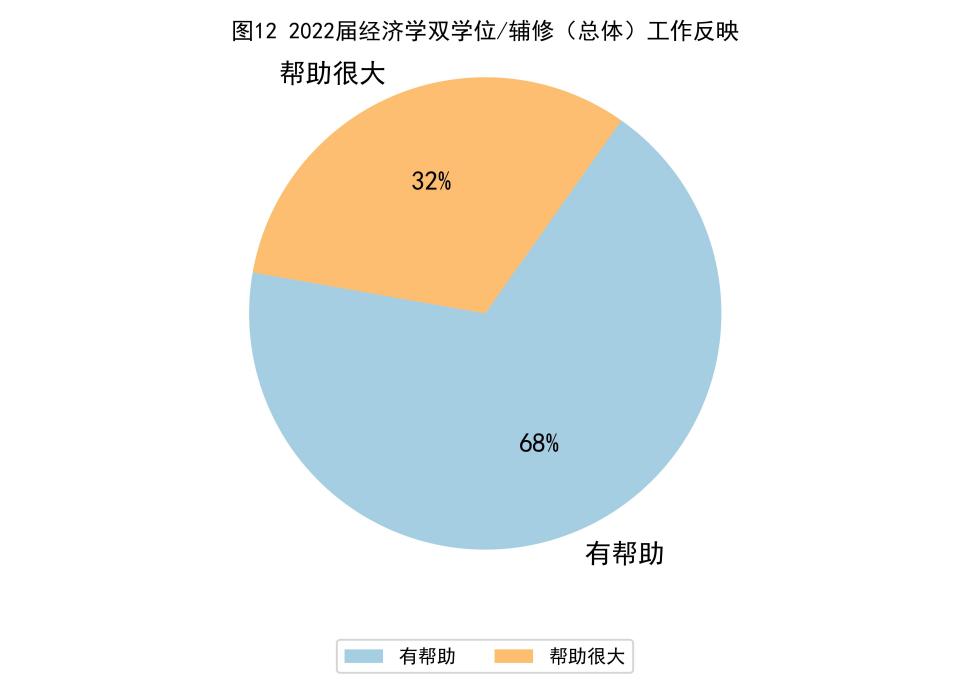 在从事经济金融和管理类相关行业的14名同学中，有4名同学认为修读经济学双学位对本次就业帮助很大，有10名同学认为修读经济学双学位对本次就业有帮助。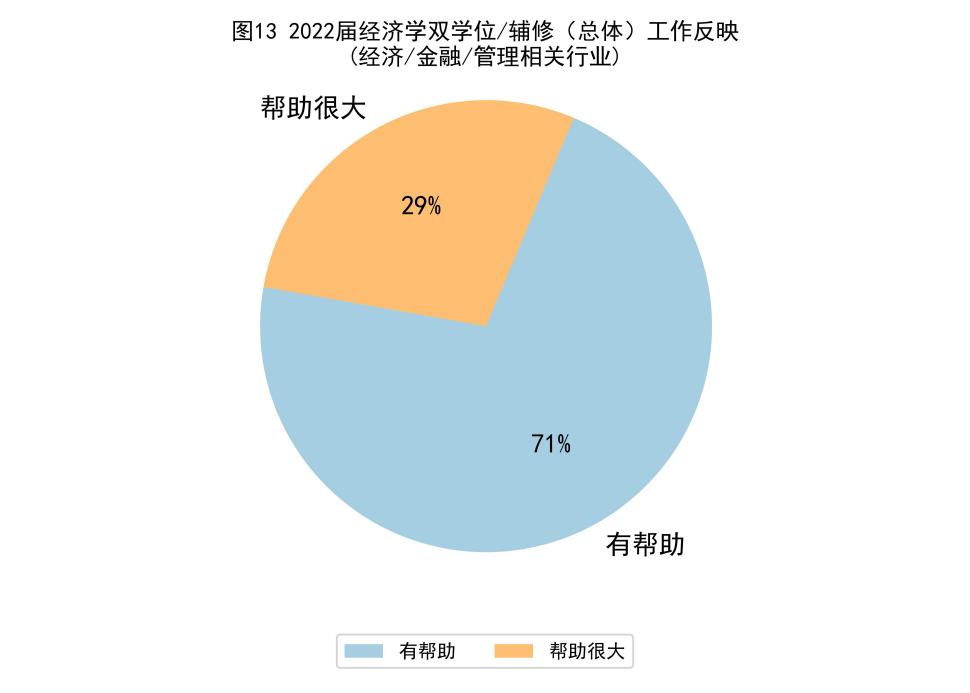 学校人数学校人数普林斯顿大学1杜克大学1麻省理工学院1布朗大学1哈佛大学2圣路易斯华盛顿大学1斯坦福大学2康奈尔大学1耶鲁大学1哥伦比亚大学10宾夕法尼亚大学1加州大学伯克利分校2约翰斯霍普金斯1加州大学洛杉矶分校2学校人数学校人数帝国理工学院3伦敦大学学院2英国伦敦政治经济学院1伦敦商学院1爱丁堡大学1华威大学1工作单位工作单位民生银行碧桂园创投拾贝投资波士顿咨询阿里巴巴百度美团天元律师事务所香港分所北京厚德人力资源有限公司首创京都期货有限公司